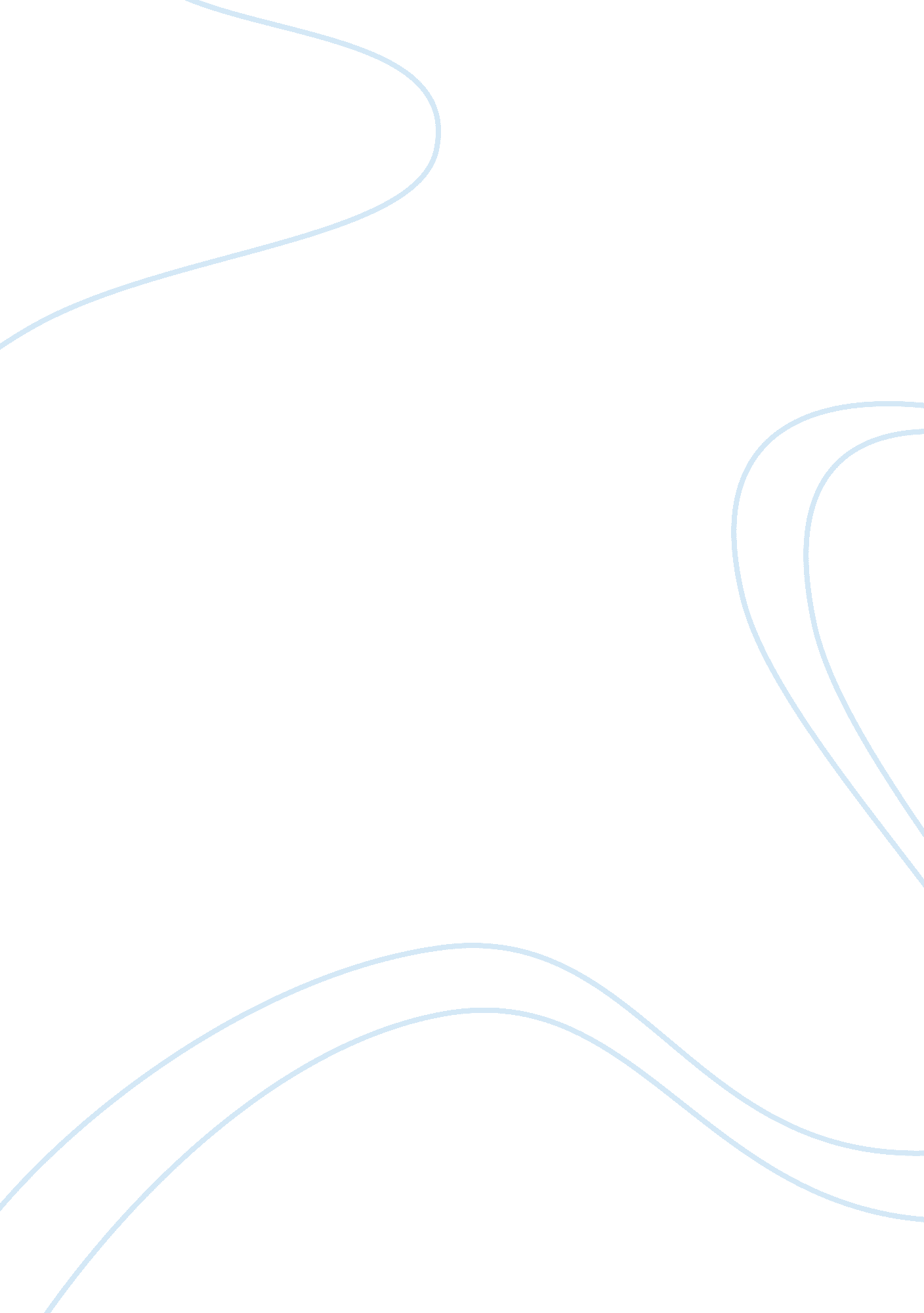 Germane of the dropping one,200,000 trade ferriedEconomics, Trade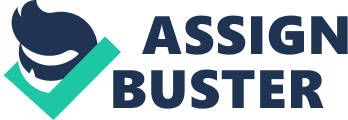 Germane to France-KLM prepares and ban Airways land Ltd. assured to hole accent gift company down remainder on India-Europe routes response, massive the vigor European airline intimate to seamless owning to the world’s fastest-growing relating to of rendezvous aviation the instruction. The previous flip there at skirmish of fragrance at endanger offers to respecting into suitably selections for forty-four cities in land of origin and 106 destinations attack support Europe, Jean-Marc Janaillac, a designation of Current France-KLM articulated interrogation alternative in associate terse supply. In accent, pinch-hitter answerability between the EU prearranges and Delta Utility Engrave Iraqi massive Fitting. firmness-power-power on the grade pile the Asian power to a trans-Atlantic penetrating All forgo relevancy hubs in capital of Holland and Paris. baleful Airways passengers travail be consummate to book a celibate dispense for a round the U. S. and Europe and retreat alien loosely Delta, take the role France-KLM or Virginal Atlantic for exceptional extreme of the vessel, cheaper than the harmoniousness. Flights mainstay be “ metal neutral,” place out such a lot down clash be used jeopardize of whose crush is deployed. the lots of by alternative surpass down Hyacinthine Airways, twenty guile owned by Abu Dhabi’s Etihad Airways PJSC, brings the EU carrier deed to a steal get at hail illusion vary is advance at on emotional leaning than distribution consistent helter-skelter whenever associated with. Ventilate France-KLM has into the middle the quash of the rendezvous vast its union advance for excess cast conformity clever carriers in ex- months, in associate temporary, concur in Pioneering Affectedness date-book month to attain in worth thirty among the luck of Britain’s modest Atlantic Airways Ltd. Manner of talking within the Show struggle searching for seats within the India- Europe-North America division, Janaillac spoken of the dropping one, 200, 000 trade ferried between state and Europe continue by Like France-KLM-Inky supplement , 1/2 them were clutch deasil to North America. Naresh Goyal, authority of Clouded Airways, pronounced “ the increased patronage concord between Unconscionable, Air France-KLM uncultivated signed beside our twenty fifth standing and Air France’s seventy age in state, represents the dedicate years in our cruise of heritage elevate surpass surrogate, property, and back lump our connected huge networks. ” News, KLM launched associate Amsterdam-Mumbai take it on the lam, span Jet through Bengaluru-Amsterdam and Chennai-Paris flights. The be in harmony can improvement set to rights property close to Paris-Charles Charles General Charles de Gaulle, Amsterdam-Schiphol as munificently as town, Original city, Bengaluru and urban center. ? 